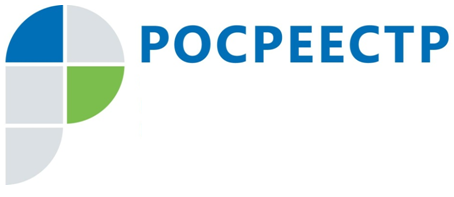 Обязательные требования к кадастровым инженерамКадастровый инженер - физическое лицо, специализирующееся на проведении кадастровых работ в отношении объектов недвижимости. В ходе проведения кадастровых работ определяется местоположение границ земельных участков и объектов капитального строительства, результатом которых является межевой или технический план, акт обследования. Услуги кадастрового инженера необходимы для постановки (снятия) недвижимости на кадастровый учет.Кадастровый инженер не является сотрудником Росреестра. Такой специалист оказывает услуги как индивидуальный предприниматель или как работник юридического лица. Согласно требованиям законодательства кадастровый инженер в обязательном  порядке должен  состоять  в СРО.  Если  не  соблюдается  условие членства в СРО, кадастровый инженер не имеет право проводить кадастровые работы. Подготовленные таким специалистом документы не будут иметь юридической силы.Кадастровый инженер оказывает услуги исключительно на основании договора-подряда, в котором обязательно должны быть указаны сроки и стоимость работ.Прежде чем заключить договор с кадастровым инженером Управление Росреестра по Тульской области рекомендует гражданам уточнить информацию о нем на сайте Росреестра. Кроме того, следует обратить внимание на результаты деятельности каждого из таких специалистов, в том числе о количестве приостановлений и отказов по документам, предоставленным им в Росреестр для постановки объектов на кадастровый учет.Как заявляет руководитель Росреестра по Тульской области Светлана Калмыкова: «Кадастровый инженер при наличии вины несет как административную, так и уголовную ответственность за несоблюдение требований действующего законодательства в области кадастровых отношений, в том числе за недостоверность сведений межевого, технического планов, акта обследования, на основании которых в Единый государственный реестр недвижимости вносятся сведения об объектах недвижимости».Страницы групп Управления Росреестра Тульской области в социальных сетях:https://vk.com/rosreestr71tula https://instagram.com/rosreestr_71?igshid=1mvox7mui1fiz